UNIVERSIDADE FEDERAL DE OURO PRETO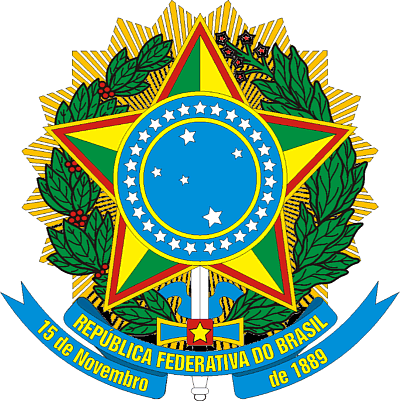 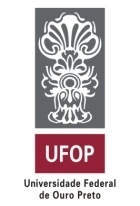 PRÓ-REITORIA DE GRADUCAÇÃOPLANO DE ENSINONome do Componente Curricular em português:Arte de Minas Gerais aplicada à MuseologiaNome do Componente Curricular em inglês:Art of Minas Gerais applied to MuseologyCódigo:MUL 194Nome e sigla do departamento:Departamento de Museoplogia - DEMULUnidade acadêmica:EDTMNome do docente:Prof. Dr. Célio Macedo AlvesNome do docente:Prof. Dr. Célio Macedo AlvesData de aprovação na assembléia departamental: xx/xx/xxxxData de aprovação na assembléia departamental: xx/xx/xxxxEmenta: Estudo das manifestações artísticas e dos objetos visuais encontráveis em Minas Gerais e produzidos desde a Pré-História até a atualidade, a partir das diversas posturas teóricas da História da Arte. Ementa: Estudo das manifestações artísticas e dos objetos visuais encontráveis em Minas Gerais e produzidos desde a Pré-História até a atualidade, a partir das diversas posturas teóricas da História da Arte. Conteúdo programático: UNIDADE I: Arte na Pré-História de Minas Gerais UNIDADE II: O Estudo do Barroco no caso de Minas Gerais - discussão das perspectivas teóricas do fenômeno do Barroco.UNIDADE III: Arte em Minas no século XIXUNIDADE IV: Arte modernaUNIDADE V: Arte contemporânea em Minas GeraisConteúdo programático: UNIDADE I: Arte na Pré-História de Minas Gerais UNIDADE II: O Estudo do Barroco no caso de Minas Gerais - discussão das perspectivas teóricas do fenômeno do Barroco.UNIDADE III: Arte em Minas no século XIXUNIDADE IV: Arte modernaUNIDADE V: Arte contemporânea em Minas GeraisObjetivos: Abordar a produção artística do período, estabelecendo as conexões entre esta e o contexto histórico;Proporcionar uma reflexão sobre a relação entre a produção artística e os diversos discursos que a legitimam e acompanham, de forma a permitir ao aluno um pensamento crítico sobre a produção de idéias e imagens;Oferecer uma visão da arte mineira produzida do século XVIII ao XXI, com um olhar inovador, apresentando suas conexões e rupturas;Introduzir os alunos na leitura de imagens, com análises de diferentes obras de arte, sempre em conexão com o estudo histórico.Objetivos: Abordar a produção artística do período, estabelecendo as conexões entre esta e o contexto histórico;Proporcionar uma reflexão sobre a relação entre a produção artística e os diversos discursos que a legitimam e acompanham, de forma a permitir ao aluno um pensamento crítico sobre a produção de idéias e imagens;Oferecer uma visão da arte mineira produzida do século XVIII ao XXI, com um olhar inovador, apresentando suas conexões e rupturas;Introduzir os alunos na leitura de imagens, com análises de diferentes obras de arte, sempre em conexão com o estudo histórico.Metodologia: Aulas expositivas com projeções, seminários, trabalhos em grupo e Visitas Técnicas a Monumentos e Instituições de estudo, exposição, conservação, guarda e preservação de bens artísticos e culturais em Minas Gerais.Metodologia: Aulas expositivas com projeções, seminários, trabalhos em grupo e Visitas Técnicas a Monumentos e Instituições de estudo, exposição, conservação, guarda e preservação de bens artísticos e culturais em Minas Gerais.Atividades avaliativas: Serão realizadas 03 avaliações ao longo do período, de modo a integrar os discentes a uma perspectiva de trabalho unificada, para que os mesmos atinjam os objetivos propostos. Deverão ser oportunizadas outras avaliações através de seminários, fichamento/discussão de textos, atividades extra-classe, relatórios de visitas técnicas, análise de imagens e/ou trabalho em grupos.Atividades avaliativas: Serão realizadas 03 avaliações ao longo do período, de modo a integrar os discentes a uma perspectiva de trabalho unificada, para que os mesmos atinjam os objetivos propostos. Deverão ser oportunizadas outras avaliações através de seminários, fichamento/discussão de textos, atividades extra-classe, relatórios de visitas técnicas, análise de imagens e/ou trabalho em grupos.Cronograma: Cronograma: Bibliografia básica: ÁVILA, Affonso; SANTOS, Cristina Avila. Iniciação ao Barroco mineiro. São Paulo: Liv. Nobel 1984. 84 p;BOSCHI, Caio Cesar. O barroco mineiro: artes e trabalho. São Paulo: Brasiliense 1988. 78 p. (Tudo é história ; 123).MACHADO, Lourival Gomes. Barroco mineiro. 3. ed. São Paulo: Perspectiva [1978]. 443 p. ((Debates. Arte ; 11)).OLIVEIRA, Myriam Andrade Ribeiro de. O Aleijadinho e o Santuário de Congonhas = Aleijadinho and the Congonhas Sanctuary . Brasília: IPHAN Monumenta 2006. 133 p. (Roteiros do patrimônio ; v.1).Bibliografia básica: ÁVILA, Affonso; SANTOS, Cristina Avila. Iniciação ao Barroco mineiro. São Paulo: Liv. Nobel 1984. 84 p;BOSCHI, Caio Cesar. O barroco mineiro: artes e trabalho. São Paulo: Brasiliense 1988. 78 p. (Tudo é história ; 123).MACHADO, Lourival Gomes. Barroco mineiro. 3. ed. São Paulo: Perspectiva [1978]. 443 p. ((Debates. Arte ; 11)).OLIVEIRA, Myriam Andrade Ribeiro de. O Aleijadinho e o Santuário de Congonhas = Aleijadinho and the Congonhas Sanctuary . Brasília: IPHAN Monumenta 2006. 133 p. (Roteiros do patrimônio ; v.1).Bibliografia complementar: ÁVILA, Affonso; GONTIJO, João Marcos Machado; MACHADO, Reinaldo Guedes. Barroco mineiro: glossário de arquitetura e ornamentação. 3. ed. revista e ampliada. Belo Horizonte: Fundação João Pinheiro, Centro de Estudos Historicos e Culturais 1996. 232 p. (Coleção Mineiriana);ÁVILA, Affonso (Coord.). O modernismo. São Paulo: Perspectiva, 1975. 228 p. (Stylus; 1);BARBOSA, Waldemar de Almeida. Dicionario da terra e da gente de Minas. Belo Horizonte: Arquivo Publico Mineiro 1985;PROUS, André. O Brasil antes dos brasileiros: a pré-história de nosso país . 2. ed. rev. Rio de Janeiro: Jorge Zahar 2007. 142 p. ((Nova biblioteca de ciências sociais)). ISBN 9788571109209 (broch.);SALLES, Fritz Teixeira de. Associações religiosas no ciclo do ouro: introdução ao estudo do comportamento social das Irmandades de Minas no século XVIII. 2. ed. São Paulo: Perspectiva, 2007. 203 p. ISBN 9788527308083 (broch.).WOLFFLIN, Heinrich. Conceitos fundamentais da história da arte: o problema da evolução dos estilos na arte mais recente. 3 .ed. São Paulo: Martins Fontes 1996. 348 p.Bibliografia complementar: ÁVILA, Affonso; GONTIJO, João Marcos Machado; MACHADO, Reinaldo Guedes. Barroco mineiro: glossário de arquitetura e ornamentação. 3. ed. revista e ampliada. Belo Horizonte: Fundação João Pinheiro, Centro de Estudos Historicos e Culturais 1996. 232 p. (Coleção Mineiriana);ÁVILA, Affonso (Coord.). O modernismo. São Paulo: Perspectiva, 1975. 228 p. (Stylus; 1);BARBOSA, Waldemar de Almeida. Dicionario da terra e da gente de Minas. Belo Horizonte: Arquivo Publico Mineiro 1985;PROUS, André. O Brasil antes dos brasileiros: a pré-história de nosso país . 2. ed. rev. Rio de Janeiro: Jorge Zahar 2007. 142 p. ((Nova biblioteca de ciências sociais)). ISBN 9788571109209 (broch.);SALLES, Fritz Teixeira de. Associações religiosas no ciclo do ouro: introdução ao estudo do comportamento social das Irmandades de Minas no século XVIII. 2. ed. São Paulo: Perspectiva, 2007. 203 p. ISBN 9788527308083 (broch.).WOLFFLIN, Heinrich. Conceitos fundamentais da história da arte: o problema da evolução dos estilos na arte mais recente. 3 .ed. São Paulo: Martins Fontes 1996. 348 p.